TEMİZ OKUL, SAĞLIKLI OKUL  PROJESİOkulumuz, okul temizliği ve hijyeni konusunda duyarlı ve  “Beyaz Bayrak Sertifikası”  na sahip bir okuldur.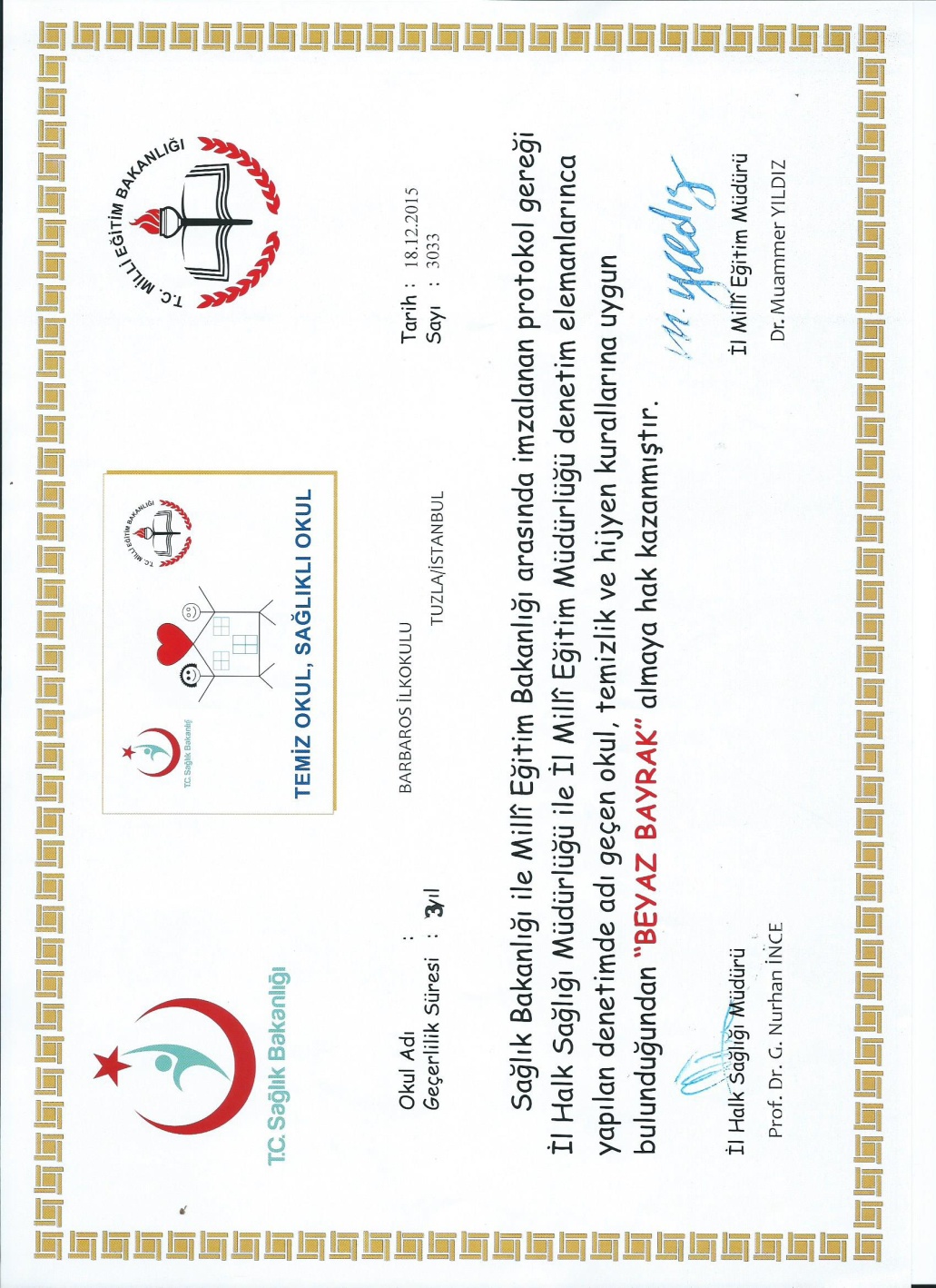 